October 1, 2016  Norbuck Park ~ Dallas, TX8:00 a.m.   H.S. 5A – 6A Varsity Boys - 5000m
8:25 	     H.S. 5A – 6A Varsity Girls - 5000m
9:00   	     JV Boys - 5000m
9:30            JV Girls - 5000m
10:05         H.S. 4A & Under Varsity. Boys - 5000m
10: 30        H.S. 4A & Under Varsity Girls - 3200m
11:00         Middle School Boys - 3200m
11:25         Middle School Girls - 3200m 
Race FeesThe following fees apply for each division:  Make Checks Payable to “Jesuit Athletics – XC Classic”High School Teams - Varsity up to 9 runners; JV Unlimited.  Divisions are by gender and level1 Team--$100; 2 Teams--$180; 3 Teams--$250; 4 Teams--$300 Additional Varsity "B-teams" - $50 per teamMiddle School Team - $80 per team per division – $150.00 for both girls / boysHS/MS Individuals - $20 per individualNo Unattached Runners or Club Teams permitted Send To:Jesuit College PrepC/O Doug Robinson12345 Inwood Rd.Dallas, TX 75244All Races timed by “Run-On” using chip timing. For registration, go to: athletic.net 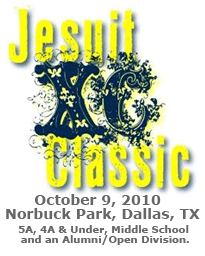 